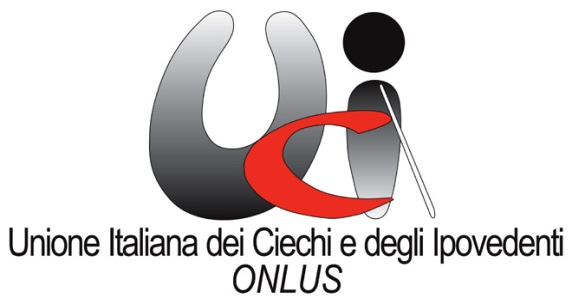 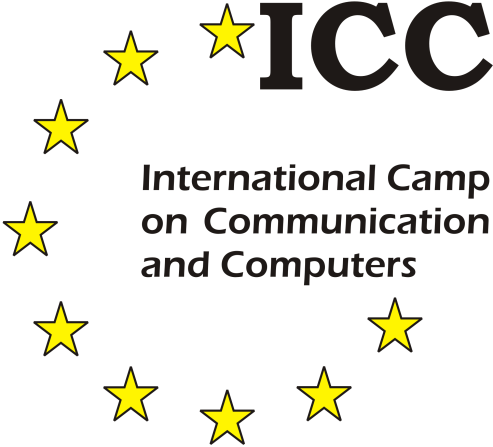 25° Campus per giovani ciechi ed ipovedenti ICC2019

L'International Camp on Communication and Computers ICC è un'opportunità unica per imparare come le tecnologie dell'informazione e della comunicazione (TIC) e le tecnologie assistive (AT) arricchiscano notevolmente la vita di ciechi ed ipovedenti. 

http://www.icc-camp.info/

Ma ICC è molto di più, infatti partecipando potrai: 

a. fare amicizia con ragazzi provenienti da tanti altri paesi
b. aggiornare ed arricchire le tue conoscenze informatiche e sulle tecnologie assistive
c. scoprire opportunità di studio all’estero
d. condividere esperienze multiculturali
e. migliorare la lingua inglese
f. acquisire competenze spendibili nel mondo del lavoro 
g. divertirti


Workshop
Durante il soggiorno potrai scegliere di partecipare a moltissime attività. Ecco alcuni esempi di argomenti su cui si concentreranno workshop di ICC:

tecnologie della comunicazione e dell’informazione
tecnologie assistive per lo studio, il tempo libero e la mobilità 
come presentarsi in pubblico e autonomia quotidiana
prepararsi allo studio universitario
prepararsi ad accedere al mercato del lavoro

ICC2019 dove? quando? 
ICC 2019 si svolgerà nel Regno Unito, a Herdford, dal 22 al 31 luglio 2019 
I requisiti per partecipare sono:
- essere ipovedente o non vedente
- avere tra i 16 e i 20 anni
- avere una buona conoscenza della lingua inglese
- avere una buona autonomia personale 


Lingua ufficiale del campus: INGLESE

Costo

Quota di iscrizione al campo: non più di € 500

I partecipanti dovranno inoltre coprire le proprie spese di viaggio dal luogo di residenza fino all’aeroporto di arrivo.


Per partecipare basta: 
inviare una e-mail entro il 10 aprile 2018 al Coordinatore nazionale di ICC2019 Alessandro Bordini all'indirizzo info@alessabdrobordini.com e a Francesca Sbianchi, Coordinatrice dell’Ufficio Relazioni Internazionali dell’UICI all’indirizzo inter@uiciechi.it con oggetto "CANDIDATURA ICC 2019" in cui dovrai inserire i dati personali e produrre un testo in lingua inglese di almeno 200 parole con una presentazione di te, degli hobby e delle motivazioni per cui vuoi partecipare all'iniziativa. 

Dato che i posti a disposizione sono purtroppo limitati, se necessario sarà operata una selezione delle candidature ricevute.

…come and get involved!